KONCEPCJA PRACY SZKOŁY 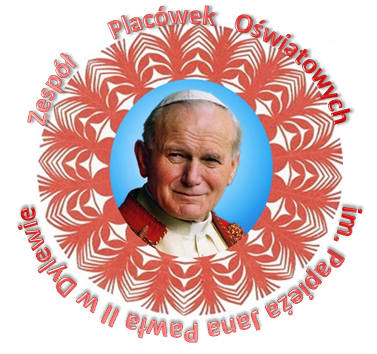 na lata 2019 -2024Poniższa koncepcja rozwoju powstała w celu ustalenia kierunków wprowadzanych zmian w organizacji i działalności szkoły w latach 2019 – 2024.W trakcie realizacji koncepcji dopuszcza się możliwość dokonywania w niej niezbędnych modyfikacji, w wyniku szybszego osiągnięcia celu bądź w przypadku zaistnienia nowych okoliczności oświatowych, np. zmian w oświacie, ruchu kadrowego, nowych możliwości finansowych itp. I. CZYM JEST KONCEPCJA PRACY SZKOŁY 1.  Koncepcja pracy szkoły nakreśla podstawowe cele i zadania realizowane przez szkołę.2. Odgrywa rolę drogowskazu wytyczającego wszystkim członkom społeczności szkolnej ten sam kierunek działania.3. Uświadamia szeroko pojętemu środowisku skupionemu wokół szkoły, że przy zaangażowaniu wszystkich podmiotów możliwe jest tworzenie wspólnej przyszłości, a właściwe planowanie zmian, ich wdrożenie powinno wyzwolić poczucie sukcesu wśród nauczycieli, uczniów, rodziców i wszystkich pracowników. W tworzeniu dokumentu uwzględniono rolę szkoły w środowisku lokalnym. Nie ulega bowiem wątpliwości, że sprawne działanie szkoły wymaga stałej i partnerskiej współpracy z organem prowadzącym i nadzorującym, innymi szkołami i instytucjami mogącymi wspierać jej działania.4. Elementami uszczegóławiającymi koncepcję pracy szkoły są:  Statut szkoły,
 Program wychowawczo-profilaktyczny,  Roczny Plan pracy szkoły,  Plany wychowawcze poszczególnych oddziałów,  Plan nadzoru pedagogicznego,  Arkusz organizacyjny,  Plan pracy Rady Rodziców;II.  PODSTAWA PRAWNAKoncepcja pracy szkoły została opracowana w oparciu o:1. Ustawę z dnia 23 czerwca 2016 r. o zmianie ustawy o systemie oświaty oraz niektórych innych ustaw (Dz. U. 2016 poz. 1010).2. Konwencję o prawach dziecka z dnia 20 listopada 1989 r.3. Rozporządzenie Ministra Edukacji Narodowej z dnia 14 lutego 2017 r. w sprawie podstawyprogramowej wychowania przedszkolnego oraz podstawy programowej kształcenia ogólnego dla szkoły podstawowej, w tym dla uczniów z niepełnosprawnością intelektualną w stopniu umiarkowanym lub znacznym, kształcenia ogólnego dla branżowej szkoły I. stopnia, kształcenia ogólnego dla szkoły specjalnej przysposabiającej do pracy oraz kształcenia ogólnego dla szkoły policealnej (Dz. U. 2017 poz. 356).4. Podstawowe kierunki realizacji polityki oświatowej państwa (priorytety MEN i MKO).5. Statut Szkoły Podstawowej w Zespole Placówek Oświatowych im. Papieża Jana Pawła II w Dylewie. 6. Program Wychowawczo - Profilaktyczny Szkoły Podstawowej w Zespole Placówek Oświatowych im. Papieża Jana Pawła II w Dylewie. 7. Wnioski i rekomendacje z ewaluacji wewnętrznej.Sposób zapoznania z Koncepcją - Uczniowie – na godzinach wychowawczych, - Samorząd Szkolny – w trakcie zebrań, - Rada Rodziców – w trakcie zebrań, - Rodzice – podczas zebrań informacyjnych, - Nauczyciele – podczas Rady Pedagogicznej. Sposób upublicznienia Koncepcji -  zamieszczenie na tablicach ogłoszeń.III. CHARAKTERYSTYKA SZKOŁY I ŚRODOWISKASzkołę Podstawową w Dylewie założono w 1918 roku. Liczyła ona 4 klasy. Pierwszym jej kierownikiem był ob. Lewandowski. Nazwiska nauczycieli, które zachowały się w pamięci ludności wiejskiej to : Mikołaj Chełstowski, Maria Juraszczyk, Józef Komar, Jadwiga Kłycińska. 01.09.1945r. rozpoczęły się pierwsze zajęcia po II wojnie światowej.  Lokal szkolny posiadał 2 izby po Gminnej Radzie, były tam ławki własnej produkcji - 4 deski na kamieniach. Od 1956r. szkołę przeniesiono do jednopiętrowego budynku murowanego (w którym mieści się do dnia dzisiejszego). Była to szkoła 8 klasowa wktórej pracowało 12 nauczycieli, (dla porównania w 1939r. pracowało w niej 3 nauczycieli, w tym samym roku można było do szkoły dojechać kolejką wąskotorową (cena biletu 1 zł), a od 1956r. autobusem PKS 23 minuty jazdy drogą asfaltową z Ostrołęki do Dylewa). 01.09.1979 r. zlikwidowano Szkołę Podstawową w Jeglijowcu, a uczniów przeniesiono do Dylewa. 20 maja 2002 roku Zespołowi Placówek Oświatowych nadano imię Papieża Jana Pawła II. Obecnie w budynku szkoły mieści się Zespół Placówek Oświatowych, a w nim 2 placówki : - Przedszkole Samorządowe - Szkoła Podstawowa Nasza szkoła jest wspólnotą uczniów, rodziców i nauczycieli. Jest miejscem, w którym proces nauczania , uczenia się stanowi radosne przeżycie dla uczniów i nauczycieli. Osiągamy to pozytywnie motywując uczniów do efektywnej pracy oraz stosując aktywne metody nauczania. Nasza szkoła umożliwia uczniom wszechstronny rozwój, kształci potrzebę aktywnego spędzania wolnego czasu, stwarza warunki do nauki wszystkim, bez względu na ich możliwości psychiczne i fizyczne. Panuje u nas życzliwa i bezpieczna atmosfera oparta na kulturze osobistej nauczycieli, uczniów i rodziców, wzajemnym szacunku, akceptacji, pomocy i współdziałaniu.  IV. KADRA SZKOŁYW naszej szkole pracuje 27 nauczycieli, wszyscy uzyskali stopień nauczyciela dyplomowanego. Kadra zapewnia wysoki poziom pracy dydaktycznej, wychowawczej i opiekuńczej oraz wykonywanych zadań organizacyjnych. Oprócz nauczycieli dydaktyków szkoła zatrudnia logopedę i pedagoga. Profesjonalizm nauczycieli, zaangażowanie i sprzyjająca atmosfera przyczyniają się do wielu sukcesów uczniów. Uczniowie zdobywają tytuły laureatów i finalistów konkursów przedmiotowych organizowanych na różnych szczeblach. Uczniowie odnoszą liczne sukcesy w konkursach artystycznych i sportowych o zasięgu gminnym, powiatowym, wojewódzkim, ogólnopolskim.Nauczyciele, wychodząc naprzeciw oczekiwaniom uczniów oraz w celu rozwijania ich pasji, prowadzą liczne koła zainteresowań, chór, dialekt kurpiowski, zajęcia sportowe. Organizują liczne zajęcia dydaktyczne, wyjazdy do muzeów, teatrów oraz liczne wycieczki turystyczno – krajoznawcze. Włączają także młodzież w działalność charytatywną, zachęcają do udziału w lokalnych, środowiskowych, ogólnopolskich i międzynarodowych akcjach na rzecz potrzebujących.V. BAZA SZKOŁYSzkoła mieści się w dwóch budynkach połączonych tzw. łącznikiem. W pierwszym budynku znajdują się: 2 szatnie,  biblioteka, sale przedszkolne, lekcyjne i świetlica. Są to jasne, estetyczne, przytulne klasy, które sprzyjają miłej atmosferze nauki. W drugim budynku znajduje się hala sportowa duża oraz mała.  Charakterystyczne dla naszej szkoły jest bardzo dobre wyposażenie w sprzęt TI, posiadamy w każdej sali komputer, nowoczesną pracownię językową, komputerową, 4 tablice interaktywne, oraz dwa duże monitory dotykowe.  W skład bazy sportowej wchodzi także ogrodzone boisko sportowe - tartan, ponadto duża i zielona przestrzeń wokół szkoły sprzyja wypoczynkowi podczas przerw. VI. ORGANIZACJA PRACYCechy nas charakteryzujące to: -  jednozmianowość, - plan lekcji zgodny z higieną pracy, - dobra organizacja zastępstw, - brak anonimowości uczniów – mała liczba uczniów, - dobre kontakty interpersonalne, - bezpieczeństwo uczniów (dyżury nauczycieli, opieka w świetlicy)- organizacja dużej ilości zajęć pozalekcyjnych dla dzieci wymagających pomocy psychologiczno – pedagogicznej oraz rozwijających ich zainteresowania i pasje. - uczniowie mają możliwość doskonalenia umiejętności z dwóch języków obcych, a także poznawania historii, kultury kurpiowszczyzny oraz dialektu kurpiowskiego.- kierujemy się wartościami katolickimi, o czym może świadczyć nasz  patron Papież Jan Paweł II.-  aktywnie włączamy się do działań na rzecz społeczności naszej Małej Ojczyzny.Dalszy rozwój naszej szkoły  będzie realizacją wspólnie wypracowanej przez Radę Pedagogiczną Misji i Wizji Szkoły, która bazuje na najbardziej wartościowych dokonaniach przeszłości i śmiało kroczy w przyszłość opartą na następujących założeniach :•	Rozwija to, co najlepsze.•	Usprawnia to, co sprawdzone.•	Czerpie z tego , co niesie przyszłość.•	Uczy otwartości na drugiego człowieka i szacunku dla jego odmienności.•	Spełnia zmieniające się oczekiwania wszystkich stron społeczności szkolnej.                                                    „Wy jesteście przyszłością świata”VII. MISJA I WIZJA SZKOŁYW swych działaniach szkoła kieruje się dobrem ucznia, jego możliwościami i predyspozycjami. System wychowawczy szkoły opiera się na ogólnie uznanych normach moralnych wywodzących się z prawa naturalnego. Szkoła ukazuje właściwe wzorce zachowań międzyludzkich, uczy koleżeństwa, przyjaźni i szacunku  dla drugiego człowieka. Kształci postawy patriotyczne przejawiające się w poczuciu silnej więzi emocjonalnej, społecznej i kulturowej z własnym narodem, jego historią i tradycją. Czci swego Patrona Papieża Jana Pawła II i uczy wcielać w życie jego ideały. Szkoła pomaga rodzicom w procesie wychowania. Wspiera dziecko w trudnej sytuacji rodzinnej i materialnej. Troszczy się o jego bezpieczeństwo i zdrowie. Szkoła uwrażliwia na piękno świata, budzi szacunek dla środowiska naturalnego. Podążając za wymogami współczesnej cywilizacji, uczy jak mądrze i odpowiedzialnie czerpać z jej dorobku. Pragniemy przygotować ucznia do podejmowania trudnych decyzji, samodzielnego myślenia oraz aktywnego udziału w życiu społecznym. Dbamy o wysoką jakość usług edukacyjnych, profesjonalizm pracy pedagogicznej, tworzymy mechanizmy stałej kontroli jakości prowadzonych zajęć i oceny pracy nauczycieli. Pragniemy, aby nasi uczniowie czerpali radość z pobytu w Szkole, a rodzice satysfakcję z rezultatów naszej współpracy. Chcemy, aby proponowane przez nas działania zainspirowały naszych wychowanków w dalszym ich życiu. W uczniach chcemy zaszczepić postawy współpracy, innowacyjności i przedsiębiorczości, a także otwartości, wrażliwości na potrzeby innych oraz tolerancji. Kierując się zasadami dobra, prawdy i piękna, proponujemy zajęcia prowadzące do rozwoju intelektualnego i duchowego. Zależy nam na tym, aby nasza Szkoła cieszyła się uznaniem środowiska i była oazą dobrego i mądrego świata.Nasza szkoła funkcjonuje po to, by rodzice naszych uczniów:* aktywnie uczestniczyli w kształtowaniu systemu wartości u swoich dzieci,* byli partnerami przy podejmowaniu działań wychowawczych,* brali czynny udział w życiu szkoły* otrzymywali pełną informację o osiągnięciach młodzieży,* otrzymywali fachową pomoc psychologiczno-pedagogiczną.Działamy po to, by nasi nauczyciele:- mieli możliwość doskonalenia i rozwoju zawodowego,- byli zadowoleni i usatysfakcjonowani efektami własnej pracy,- realizowali swe życiowe posłannictwo.„ Nie ma większego bogactwa w narodzie nad światłych obywateli” Jan Paweł IIMISJA SZKOŁYNasza szkoła jest placówką, w której każdy uczeń:- zostanie przygotowany do nauki na wyższym etapie kształcenia,- nauczy uczyć się,- opanuje umiejętność korzystania z różnych źródeł informacji,- będzie umiał korzystać z dóbr kultury oraz aktywnie uczestniczyć w życiu kulturalnym,- rozwinie swoje zdolności i zainteresowania,- będzie umiał znaleźć swoje miejsce w zjednoczonej Europie XXI wieku,- pozna swoje słabe i mocne strony, dzięki czemu będzie wiedział, jak zaplanować dalszą edukację na miarę posiadanych możliwości,- nauczy się społecznie akceptowanych zachowań, które ułatwią mu podejmowanie współpracy z innymi,- stanie się odpowiedzialny za zdrowie własne i innych oraz za stan środowiska naturalnego,- zostanie wychowany w oparciu o wartości uniwersalne oraz w duchu tradycji swojego miejsca urodzenia."Wymagajcie od siebie choćby inni od was nie wymagali".WIZJA SZKOŁYSzkoła musi być otwarta, dynamicznie rozwijająca się i ukierunkowana na oczekiwania uczniów, rodziców, jak i nauczycieli. Wszechstronny, harmonijny rozwój intelektualny, emocjonalny i fizyczny ucznia jest głównym celem pracy Szkoły i wszystkie działania podejmowane w tej placówce muszą służyć jego realizacji. Aby cel ten osiągnąć, konieczna jest zgodna i efektywna współpraca wszystkich nauczycieli, wychowawców oraz ludzi i instytucji wspomagających szkołę. Będziemy dążyć do stworzenia szkoły, która wspierając rodziców w wychowaniu, przygotuje uczniów w atmosferze wzajemnego zaufania do dalszej nauki i życia. Pomoże im rozpoznawać swoje potrzeby, dokonywać wyborów oraz nauczy szacunku do historii, tradycji i kultury. Chcemy, aby szkoła także przygotowała uczniów do życia w społeczeństwie obywatelskim, w którym będą potrafili odpowiednio wartościować zjawiska społeczne, wyrażać własne poglądy i opinie, szukać rozwiązań oraz być aktywni.Szkoła to organizacja rodziców, nauczycieli, pracowników administracji i obsługi, którzy współpracują ze sobą w sposób uporządkowany oraz skoordynowany, aby osiągnąć pewien zestaw celów.Do funkcjonowania placówki niezbędne jest:- ukierunkowanie sprawy na wspólny cel,- jasne, precyzyjne określenie celów do osiągnięcia,- pozytywne motywowanie do realizacji podstawowych celów,- umożliwianie, zachęcanie oraz mobilizowanie do wszechstronnego działania,- preferowanie przez środowisko szkolne takich wartości jak:a) szacunek,b) godność,c) patriotyzm,d) prawdomówność,e) tolerancja i akceptacja;Wizję rozwoju szkoły określiliśmy w następujących obszarach: szkoła, dyrektor, nauczyciele, rodzice, uczniowie.a) Szkoła:- wykazuje wysoki poziom nauczania- tworzy system pomocy psychologiczno- pedagogicznej oraz podejmuje działania zwiększające szanse edukacyjne i zawodowe- integruje środowisko szkolne i lokalne, pobudzając do aktywności na rzecz rozwoju placówki i kształtowania jej pozytywnego wizerunku w środowisku- wspiera zasady współpracy między nauczycielami, uczniami i rodzicami- rozwija szeroki zakres zajęć pozalekcyjnych, dzięki którym uczniowie zdobywają   umiejętności,- reaguje na wszelkie przejawy niesprawiedliwości i dyskryminacji- umożliwia rozwijanie indywidualnych uzdolnień i umiejętności- przygotowuje uczniów do podejmowania aktywności społecznej- wspiera stałe doskonalenie nauczycieli- dba o dyscyplinę i porządek- wprowadza innowacyjne metody pracy z uczniami- jest wyposażona w nowoczesne pomoce dydaktyczne- kultywuje tradycje narodowe- promuje zdrowy tryb życia- podejmuje działania zmierzające do wyeliminowania agresji i patologii społecznych.b) Dyrektor:- wyznacza kierunki zmian w działaniach szkoły- sprawnie organizuje pracę szkoły oraz wspiera nauczycieli w ich pracy- stwarza pracownikom możliwość rozwoju zawodowego- dba o dobre imię szkoły, pozyskuje sponsorów, rozwija bazę szkoły- współpracuje z nauczycielami, uczniami i rodzicami- służy pomocą rodzicom w procesie wychowania i nauczania.c) Nauczyciele:- otwarci na zmiany- pełni twórczego niepokoju- wysokowykwalifikowani- wymagający ale i zarazem partnerscy wobec uczniów- pozytywnie motywują uczniów do pracy- posługują się technologią informacyjną- szanują uczniów i nie naruszają ich godności osobistej- troszczą się o wszechstronny rozwój każdego ucznia- są autorytetem, doradcą i przewodnikiem- stosują refleksję i samoocenę- wykazują gotowość uczenia się nowych umiejętności w celu modyfikacji procesu dydaktycznego, aby sprostać pojawiającym się wyzwaniom, -umieją dostrzegać predyspozycje uczniów, umożliwiają im rozwój, a także wskazują źródła zdobywania wiedzy poza szkołą.d) Rodzice:-aktywnie uczestniczą w życiu szkoły- wykazują inicjatywę w zakresie współpracy i pomocy- pomagają nauczycielom rozwiązywać problemy wychowawcze i dydaktyczne dzieci- identyfikują się ze szkołą i obranymi przez nią kierunkami rozwoju.e) Uczniowie:- są współodpowiedzialni za swój rozwój i osiągane wyniki nauczania- potrafią korzystać z różnych źródeł informacji- posiadają umiejętności zdobywania, przetwarzania i wykorzystywania wiedzy- szanują swoją pracę i prace innych- dbają o zdrowie własne i innych- wyrażają siebie w sposób akceptowany- rozwijają własne zainteresowania i osiągają sukcesy na miarę swoich możliwości- współuczestniczą w życiu szkoły, planowaniu jej kierunków działań i rozwoju- posiadają umiejętności pracy w grupie i podejmowania decyzji- są twórczy, odpowiedzialni- posiadają dobra znajomość języków obcych- są świadomi swoich mocnych i słabych stron- sprawdzają swoją wiedzę, umiejętności i talenty podczas konkursów na różnych szczeblach.PRIORYTETY:- Organizować procesy edukacyjne umożliwiające uczniom powiązanie różnych dziedzin wiedzy i jej wykorzystanie.- Dążyć do kształtowania umiejętności uczenia się od siebie oraz dzielenia posiadaną wiedzą.- Pobudzać chęć poszerzania horyzontów myślowych.- Zapewniać wysoki standard usług edukacyjnych. VIII.  CELE SZKOŁYUnowocześnić pracę szkoły w celu poprawy efektywności kształcenia i wychowania oraz tworzenia warunków do wszechstronnego rozwoju ucznia.* Stworzyć program działań wychowawczych, aby szkoła była przyjazna i bezpieczna dla ucznia.* Promować w działaniach szkoły zdrowy styl życia i zachowania proekologiczne* Opracować ciągły system stałego monitorowania jakości pracy szkoły.* Stworzyć system współpracy z rodzicami i środowiskiem lokalnym.* Osiągnąć sprawność organizacyjną.* Motywować kadrę do doskonalenia zawodowego.* Unowocześnić bazę szkołyOBSZAR I. DZIAŁALNOŚĆ DYDAKTYCZNA, WYCHOWAWCZA I OPIEKUŃCZA ORAZ INNA DZIAŁALNOŚĆ STATUTOWA SZKOŁYOBSZAR II. PROCESY ZACHODZĄCE W SZKOLE„Każdy uczeń jest dla nas jednakowo ważny, każdemu pomagamy, by osiągnął sukces” MODEL UCZNIA I ABSOLWENTA Szkoła dąży do tego, aby jej wychowanek i absolwent był człowiekiem dojrzałym pod względem moralnym, intelektualnym, emocjonalnym, społecznym i obywatelskim, twórczym, samodzielnym i odpowiedzialnym, prawym i uczciwym, kulturalnym, z rozwiniętą potrzebą samorozwoju osobowości w każdym jej obszarze. UCZEŃ ZESPOŁU PLACÓWEK OŚWIATOWYCH IM. PAPIEŻA JANA PAWŁA II W DYLEWIE:  Sumiennie i rzetelnie wypełnia obowiązki szkolne.  Rozwija swoje zainteresowania, stara się poszerzać wiedzę i umiejętności.  Stoi na straży chlubnych tradycji narodu polskiego. Szanuje tradycję i kulturę własnego narodu, a także innych kultur.  Strzeże honoru Szkoły.  Stawia dobro innych ponad własne.  Rozwija i stosuje zasady dobrych obyczajów.  Preferuje zdrowy styl życia, wolny od nałogów.  Cechuje go wysoka kultura osobista.  Jest społecznie aktywny, wrażliwy na potrzeby drugiego człowieka.  Okazuje szacunek dla odmiennych sądów i opinii.  Przestrzega zasad moralnych i etycznych. ABSOLWENT ZESPOŁU PLACÓWEK OŚWIATOWYCH IM. PAPIEŻA JANA PAWŁA II W DYLEWIE: 1) jest przygotowany do podjęcia nauki na wyższym szczeblu edukacji; 2) czerpie radość z nauki; 3) przestrzega ogólnie przyjętych wartości moralnych; 4) potrafi samodzielnie podejmować decyzje i ponosić ich konsekwencje; 5) potrafi wyrażać i uzasadniać własne zdanie; 6) zgodnie współpracuje z innymi; 7) jest ciekawy świata i wrażliwy na drugiego człowieka; 8) jest życzliwy i tolerancyjny, szanuje godność własną i drugiego człowieka; 9) rozumie wartość uczenia się i potrzebę własnego rozwoju; 10) dba o zdrowie psychiczne i fizyczne oraz o bezpieczeństwo własne i innych; 11) potrafi wykorzystać wiedzę w sytuacjach życiowych.IX. MONITORING REALIZACJI.Monitorowanie będzie prowadzane na bieżąco poprzez analizę zebranej dokumentacji: wytworów ucznia, nauczyciela, rodzica, Rady Pedagogicznej i dyrekcji. Dodatkowo działania będą poddawane obserwacji. Zbierane będą opinie ustne: oceny, sądy oraz przeprowadzane w miarę potrzeb ankiety. Wiedza ta posłuży do naniesienia zmian i korekt, jeżeli takie będą potrzebne, oraz zaplanowania dalszych działań. Ocena będzie dokonywana systematycznie, po roku realizacji planu pracy na podstawie zebranych w ciągu roku danych. Umożliwi to stwierdzenie uzyskania zakładanych rezultatów, a w końcowym efekcie osiągnięcie celów. Realizacja zakładanych w koncepcji celów odbywać się będzie poprzez zaplanowane działania.LPCELE STRATEGICZNECELEETAPOWECZASREALIZACJI1.Nauczyciele współpracują w planowaniu i realizowaniu procesów edukacyjnychWspółpraca nauczycieli w planowaniu, organizowaniu, realizowaniu i modyfikowaniu procesów edukacyjnych w zespołach oddziałowych i przedmiotowych.każdego roku1.Nauczyciele współpracują w planowaniu i realizowaniu procesów edukacyjnychWprowadzanie, w wyniku ustaleń między nauczycielami, zmian dotyczących przebiegu procesów edukacyjnych w zakresie planowania,organizacji, realizacji, analizy i doskonalenia.każdego roku1.Nauczyciele współpracują w planowaniu i realizowaniu procesów edukacyjnychWspółpraca nauczycieli w zakresie rozwiązywania problemów, doskonalenia metod i form pracy.każdego roku1.Nauczyciele współpracują w planowaniu i realizowaniu procesów edukacyjnychWzajemna pomoc nauczycieli w zakresie ewaluacji i doskonalenia własnej pracy.każdego roku2. Szkoła organizuje procesy edukacyjne uwzględniającwnioski z analizy wynikówsprawdzianu oraz innych badań zewnętrznych i wewnętrznych.Systematyczne badanie przyrostu wiedzy i umiejętności uczniów. każdego roku2. Szkoła organizuje procesy edukacyjne uwzględniającwnioski z analizy wynikówsprawdzianu oraz innych badań zewnętrznych i wewnętrznych.Analizowanie wyników kształcenia i wdrażanie wniosków i rekomendacji wynikających z tej analizy.każdego roku2. Szkoła organizuje procesy edukacyjne uwzględniającwnioski z analizy wynikówsprawdzianu oraz innych badań zewnętrznych i wewnętrznych.Przeprowadzanie corocznej analizy i interpretacja wyników egzaminów zewnętrznych i w jej kontekście planowanie i realizowanie procesu dydaktycznego, w tym badań osiągnięć uczniowskich. każdego roku2. Szkoła organizuje procesy edukacyjne uwzględniającwnioski z analizy wynikówsprawdzianu oraz innych badań zewnętrznych i wewnętrznych.Wykorzystywanie wyników badań zewnętrznych i prowadzenie badań wewnętrznych zgodnie z potrzebami szkoły.każdego rokuLPCELE STRATEGICZNECELEETAPOWECZASREALIZACJI1. Szkoła realizujekoncepcję pracyukierunkowaną narozwój uczniówOpracowanie i przyjęcie na zebraniu Rady Pedagogicznej Koncepcji Pracy Szkoły.20191. Szkoła realizujekoncepcję pracyukierunkowaną narozwój uczniówWdrażanie Koncepcji Pracy Szkoły w formie rocznych planów pracy szkoły.2019-20241. Szkoła realizujekoncepcję pracyukierunkowaną narozwój uczniówZapoznanie rodziców i uczniów z głównymi założeniami Koncepcji Pracy Szkoły.20191. Szkoła realizujekoncepcję pracyukierunkowaną narozwój uczniówSystematycznie monitorowanie i okresowe analizowanie efektów realizowanych zadań zawartych w rocznych planach pracy szkoły. przez lata realizacji koncepcji1. Szkoła realizujekoncepcję pracyukierunkowaną narozwój uczniówOcena zakresu i efektów zrealizowanych zadań z rocznego planu pracy szkoły na koniec roku szkolnego i wykorzystanie wniosków do modyfikacji Koncepcji Pracy Szkoły. przez lata realizacji koncepcji2Procesy edukacyjne są zorganizowane w sposób sprzyjający  uczeniu się, zgodnie z wiadomościami i umiejętnościami określonymi w podstawie programowejWzbogacanie oferty edukacyjnej szkoły o zadania wynikające z kierunków polityki oświatowej państwa.przez wszystkie lata realizacji 2Procesy edukacyjne są zorganizowane w sposób sprzyjający  uczeniu się, zgodnie z wiadomościami i umiejętnościami określonymi w podstawie programowejRozpoznawanie potrzeb i oczekiwań rodziców, uczniów i nauczycieli w zakresie realizowanych strategicznych celów szkoły.przez lata realizacji koncepcji2Procesy edukacyjne są zorganizowane w sposób sprzyjający  uczeniu się, zgodnie z wiadomościami i umiejętnościami określonymi w podstawie programowejDokonanie oceny uzyskanych efektów realizowanych zadań i zaprojektowanie nowego dokumentu wykorzystującego wnioski wynikające z oceny.  przez lata realizacji koncepcji2Procesy edukacyjne są zorganizowane w sposób sprzyjający  uczeniu się, zgodnie z wiadomościami i umiejętnościami określonymi w podstawie programowejStosowanie nowatorskich rozwiązań służących rozwojowi uczniów. w miarę możliwościMotywowanie uczniów do aktywnego przez wszystkie lata uczeniu się, zgodnie z wiadomościami i umiejętnościami określonymi  podstawie programowej uczenia się i wspieranie ich w trudnych sytuacjach. realizacji koncepcjiStosowanie różnych metod pracy dostosowanych do potrzeb ucznia, grupy i oddziałuw miarę możliwościkażdego roku2Procesy edukacyjne są zorganizowane w sposób sprzyjający  uczeniu się, zgodnie z wiadomościami i umiejętnościami określonymi w podstawie programowejZapoznanie uczniów i ich rodziców z celami uczenia się wymaganiami edukacyjnymi. każdego roku 2Procesy edukacyjne są zorganizowane w sposób sprzyjający  uczeniu się, zgodnie z wiadomościami i umiejętnościami określonymi w podstawie programowejSystematyczne informowanie uczniów i rodziców o postępach w nauce.każdego roku2Procesy edukacyjne są zorganizowane w sposób sprzyjający  uczeniu się, zgodnie z wiadomościami i umiejętnościami określonymi w podstawie programowejRealizowanie podstawy programowej z uwzględnieniem osiągnięć uczniów z poprzedniego etapu edukacyjnego. przez wszystkie lata real. koncepcji.2Procesy edukacyjne są zorganizowane w sposób sprzyjający  uczeniu się, zgodnie z wiadomościami i umiejętnościami określonymi w podstawie programowejMonitorowanie i analiza osiągnięć uczniów z uwzględnieniem ich możliwości rozwojowych, formułowanie i wdrażanie wniosków z tych analiz.każdego roku3Szkoła wspomagarozwój uczniów zuwzględnieniem ichindywidualnejsytuacji.Rozpoznawanie możliwości psychofizycznych i potrzeb rozwojowych oraz sytuacji społecznej każdego ucznia.każdego roku3Szkoła wspomagarozwój uczniów zuwzględnieniem ichindywidualnejsytuacji.Organizowanie dla uczniów wymagających pomocy psychologiczno – pedagogicznej zajęć dydaktyczno – wyrównawczych i specjalistycznych.każdego roku3Szkoła wspomagarozwój uczniów zuwzględnieniem ichindywidualnejsytuacji.Organizowanie zajęć rozwijających zainteresowania i uzdolnienia odpowiednio do rozpoznanych potrzeb uczniów.każdego roku3Szkoła wspomagarozwój uczniów zuwzględnieniem ichindywidualnejsytuacji.Prowadzenie działań uwzględniających indywidualizację procesu edukacjikażdego roku3Szkoła wspomagarozwój uczniów zuwzględnieniem ichindywidualnejsytuacji.Współpraca szkoły z Poradnią Psychologiczno – Pedagogiczną i innymi podmiotami świadczącymi poradnictwo i pomoc uczniom, zgodnie z ich potrzebami i sytuacją społeczną.w zależności odpotrzeb4Szkoła kształcipostawyprozdrowotne i  zgodne z
normami społecznymiUdział dzieci w programach promujących zdrowie, konkursach, akcjach szkolnych.każdego roku4Szkoła kształcipostawyprozdrowotne i  zgodne z
normami społecznymiUmożliwianie uczniom kontaktu z różnymi formami kultury, np. teatr, kino, muzeum.każdego roku4Szkoła kształcipostawyprozdrowotne i  zgodne z
normami społecznymiWspółdziałanie z instytucjami i organizacjami propagującymi działalność społeczną i charytatywną w zależności od potrzebkażdego rokuOBSZAR III:FUNKCJONOWANIE SZKOŁY W ŚRODOWISKU LOKALNYM.OBSZAR III:FUNKCJONOWANIE SZKOŁY W ŚRODOWISKU LOKALNYM.OBSZAR III:FUNKCJONOWANIE SZKOŁY W ŚRODOWISKU LOKALNYM.OBSZAR III:FUNKCJONOWANIE SZKOŁY W ŚRODOWISKU LOKALNYM.L.p.CELE STRATEGICZNECELE ETAPOWEROKREALIZACJI1Szkoła jest integralnymelementem środowiska, wktórym działa.Uwzględnianie w działaniach szkoły możliwości i potrzeb środowiska. każdego roku 1Szkoła jest integralnymelementem środowiska, wktórym działa.Prezentowanie i upowszechnianie informacji o ofercie edukacyjnej oraz podejmowanych działaniach i osiągnięciach. każdego roku 1Szkoła jest integralnymelementem środowiska, wktórym działa.Współpraca szkoły ze środowiskiem lokalnym na rzecz wzajemnego rozwoju.każdego roku 1Szkoła jest integralnymelementem środowiska, wktórym działa.Współpraca szkoły z instytucjami i organizacjami działającymi w środowisku lokalnym w celu rozwoju uczniów. każdego roku 2Rodzice są partnerami szkoły.Realizowanie inicjatyw rodziców na rzecz rozwoju uczniów oraz szkoły.każdego roku2Rodzice są partnerami szkoły.Współdecydowanie rodziców w sprawach szkoły.w zal. od potrzeb2Rodzice są partnerami szkoły.Pozyskiwanie i wykorzystywanie opinii rodziców na temat pracy szkoły.każdego roku2Rodzice są partnerami szkoły.Wspieranie rodziców w wychowaniu. w zal. od potrzeb2Rodzice są partnerami szkoły.Budowanie atmosfery wzajemnego zaufania. w zal. od potrzeb2Rodzice są partnerami szkoły.Zachęcanie rodziców do czynnego udziału w życiu Szkoły. w miarę możl.2Rodzice są partnerami szkoły.Usprawnienie komunikacji na linii rodzic-nauczyciel w działaniach wychowawczych,w zal. od potrzeb2Rodzice są partnerami szkoły.kulturalnych, włączając przedstawicieli Rady Rodziców w tworzenie szkolnej dokumentacji.3Uczniowie są aktywniInicjowanie i realizowanie przez uczniów różnorodnych działań na rzecz własnego rozwoju, rozwoju szkoły i społeczności lokalnej oraz angażowanie w nie w nie innych osób.w miaręmożliwości3Uczniowie są aktywniWspółpraca uczniów w realizacji przedsięwzięć będących wynikiem działań samorządu uczniowskiego. każdego roku3Uczniowie są aktywniStwarzanie przez nauczycieli sytuacji, które zachęcają uczniów do podejmowania różnorodnych aktywności. Wspierać dzieci i młodzież w realizacji pomysłów. Organizowanie imprez kulturalnych, szkolnych, charytatywnych.każdego roku4. Respektowane sąnormy społeczneAnalizowanie, ocena skuteczności oraz modyfikacja wspólnie z uczniami i rodzicami podejmowanych działań wychowawczych mających na celu eliminowanie zagrożeń orazwzmacnianie właściwych zachowań.każdego rokukażdego rokuOBSZAR: IV ZARZĄDZANIE SZKOŁĄ.OBSZAR: IV ZARZĄDZANIE SZKOŁĄ.OBSZAR: IV ZARZĄDZANIE SZKOŁĄ.OBSZAR: IV ZARZĄDZANIE SZKOŁĄ.1. Zarządzanie szkołąsłuży jej rozwojowi.Unowocześnianie procesu dydaktyczno – wychowawczego poprzez wzbogacanie bazy szkoły.w miaręmożliwości1. Zarządzanie szkołąsłuży jej rozwojowi.Wykorzystywanie wniosków z wewnętrznego nadzoru pedagogicznego. każdego roku1. Zarządzanie szkołąsłuży jej rozwojowi.Wprowadzanie nowych technologii do pracy administracyjnej szkoły. w miarę możliwości1. Zarządzanie szkołąsłuży jej rozwojowi.Stworzenie optymalnych warunków dla rozwoju zawodowego nauczycieli każdego rokuPozyskiwanie sojuszników sponsorów. w miarę możliw.w miarę możl.1. Zarządzanie szkołąsłuży jej rozwojowi.Dostosowanie warunków szkoły do bieżących potrzebw miarę możl.1. Zarządzanie szkołąsłuży jej rozwojowi.Rozwijanie współpracy placówki z innymi szkołami.każdego roku1. Zarządzanie szkołąsłuży jej rozwojowi.Kontynuowanie współpracy placówki z organizacjami pozaszkolnymi: Sądem, Policją, poradnią psychologiczno-pedagogicznną, Gminnym Ośrodkiem Pomocy Społecznej, Parafią Matki Bożej Ostrobramskiej i innymi instytucjami wspomagającymi. każdego roku1. Zarządzanie szkołąsłuży jej rozwojowi.Aktywna współpraca z władzami Gminy w zakresie organizacji przedsięwzięć kulturalnych, patriotycznych, społecznych i naukowychkażdego roku1. Zarządzanie szkołąsłuży jej rozwojowi.Doskonalenie przepływu informacji pomiędzy wszystkimi pracownikami szkoły, uczniami i rodzicami.każdego roku1. Zarządzanie szkołąsłuży jej rozwojowi.Kontrolowanie systematycznie stanu bezpieczeństwa placówki.każdego roku1. Zarządzanie szkołąsłuży jej rozwojowi.Aktualizacja i ujednolicanie prawa wewnątrzszkolnego zgodnie z obowiązującym stanemprawnym.w zal. od potrzeb2Promowanie Szkoły w środowisku lokalnym.Promować i prezentować w środowisku pozytywne postawy uczniów, ich osiągnięcia w olimpiadach i konkursach przedmiotowych, konk. artystycznych i zawodach sportowych. każdego roku2Promowanie Szkoły w środowisku lokalnym.Dbać o wizerunek strony internetowej, tak by była bieżącym źródłem informacji i kontaktów dla uczniów, rodziców i nauczycieli. każdego roku2Promowanie Szkoły w środowisku lokalnym.Rozwijać współpracę z lokalną prasą i innymi mediami. w zal. od potrzeb2Promowanie Szkoły w środowisku lokalnym.Propagować działalność Szkoły w środowisku np. poprzez udział w imprezach gminnychw miarę możl.2Promowanie Szkoły w środowisku lokalnym. Wspierać nauczycieli w organizacji konkursów dla uczniów z terenu naszej gminy czy powiatu. w zal. od potrzeb2Promowanie Szkoły w środowisku lokalnym.Nawiązać współpracę ze szkołami poza granicami kraju w celu prowadzenia wymiany uczniów oraz doskonalenia komunikacji w językach obcych.w miarę możl.